Allegato - MOD. B)Dirigente ScolasticoI.I.S.S. Federico II, Stupor MundiVia Teano 5 – 70033 Corato (BA)Oggetto: Manifestazione di interesse all’Avviso pubblico per la presentazione di manifestazioni di interesse da parte di Enti del Terzo Settore per la co-progettazione delle azioni finanziate dal PNRR - Intervento straordinario finalizzato alla riduzione dei divari territoriali nelle scuole secondarie di primo e di secondo grado e alla lotta alla dispersione scolastica - Azioni di prevenzione e contrasto della dispersione scolastica “Azioni di prevenzione e contrasto alla dispersione scolastica” (D.M. 170/2022)  CNP: M4C1I1.4-2022-981-P-23351		  CUP: I54D220047100063DICHIARAZIONE SOSTITUTIVAIl/la sottoscritt_ ___________________________		nat _ a __________________________	() il ____________	residente a __________________	CAP _______	in Via ____________________ n.	____		,Codice fiscale _________________________ , in qualità di legale rappresentante del soggetto concorrente___________________________________________ , avente natura giuridica di Ente del Terzo settore iscritto al RUNTS, con sede legale in _________________________CAP ______ Via ___________________	n., Codice fiscale ______________________ P.IVA _____________________ , telefono _________________ e-mail/PEC _____________		 consapevole delle sanzioni penali previste per il caso di dichiarazione mendace, così come stabilito dall’art.76 del D.P.R. 28/12/2000 n. 445,DICHIARAai sensi degli artt. 46 e 47 del D.P.R. 28/12/2000 n. 445di aver preso visione ed accettare, senza condizione o riserva alcuna, tutte le norme e disposizioni contenute nell’Avviso e nei relativi allegati;di partecipare alla selezione in forma singolaoppuredi partecipare alla selezione in forma associata di	(specificare la natura giuridica dell’aggregazione), in qualità di concorrente Mandatario □/ Mandante □, unitamente ai seguenti Soggetti: 	; 	; 	;di essere iscritto da almeno 18 mesi nel Registro Unico Nazionale del Terzo Settore:Iscrizione al n. ________	del RUNTS, data iscrizione ____________;che i nominativi, date di nascita e residenza dei titolari, di eventuali associati e dipendenti con poteri decisionali nel presente procedimento sono i seguenti:Nome	Cognome	, Luogo e data di nascita 		  C.F.			, Qualifica 		                                                        Residenza				;Nome	Cognome	, Luogo e data di nascita 		  C.F.			, Qualifica 		                                                        Residenza				;Nome	Cognome	, Luogo e data di nascita 		  C.F.			, Qualifica 		                                                        Residenza				;la sussistenza nello statuto o nell’atto costitutivo di finalità statutarie e/o istituzionali coerenti con i servizi e le attività oggetto della presente procedura;di essere in possesso dei requisiti di idoneità morale e professionale per stipulare convenzioni con la Pubblica Amministrazione, in particolare;di non trovarsi in alcuna delle condizioni di esclusione seguenti, con riferimento ai soggetti con poteri di rappresentanza e decisionali sopra individuati;di non aver riportato condanna con sentenza definitiva o decreto penale di condanna divenuto irrevocabile o sentenza di applicazione della pena su richiesta ai sensi dell'articolo 444 del codice di procedura penale, per reati gravi in danno dello Stato o dell’Unione Europea;di non trovarsi in condizione di inosservanza delle disposizioni del codice delle leggi antimafia e delle misure di prevenzione, di cui al D.Lgs. 6 settembre 2011, n. 159;di non aver commesso violazioni gravi, definitivamente accertate, rispetto agli obblighi relativi al pagamento delle imposte e tasse o dei contributi previdenziali, secondo la legislazione italiana o quella dello Stato in cui l’operatore è stabilito;di non aver violato, per quanto di conoscenza, gli obblighi applicabili in materia di salute e sicurezza sul lavoro o di diritto del lavoro;di non essere destinatario di provvedimenti giudiziari che applicano sanzioni amministrative interdittive di cui all’art. 9, comma 2, del D.Lgs. 8 giugno 2001, n. 231 o altra sanzione che comporti il divieto di contrarre con la pubblica amministrazione;di non aver violato il divieto di intestazione fiduciaria di cui all’articolo 17 della L. 19 marzo 1990, n. 55;che non sussistono ipotesi di conflitto di interesse di cui alla legge n. 241/1990 e s.m.i.;che per tutti i soggetti che hanno una posizione INAIL o INPS attiva: di essere in regola in materia di contribuzione previdenziale, assicurativa e infortunistica (DURC regolare);di applicare al personale dipendente il contratto nazionale del settore e i contratti integrativi, territoriali e aziendali vigenti, con particolare riferimento ai salari minimi contrattuali;di impegnarsi ad assicurare, contestualmente alla sottoscrizione della Convenzione, il personale dipendente o incaricato, i volontari (ex L.e 266/1991), nonché le persone destinatarie delle attività oggetto del presente bando, contro infortuni e le malattie connessi allo svolgimento delle attività stesse, nonché per la responsabilità civile verso i terzi, esonerando l’Istituto scolastico da ogni responsabilità correlata a tali eventi;di impegnarsi a comunicare al RUP della presente procedura qualsiasi modificazione relativa all’Ente dal sottoscritto rappresentato;di essere a conoscenza e di impegnarsi a rispettare tutti gli obblighi in materia di tracciabilità dei flussi finanziari di cui all’art. 3 della Legge 13 agosto 2010, n. 136 e s.m.i;di impegnarsi a garantire la riservatezza in ordine alle informazioni, alla documentazione e a quant’altro venga a conoscenza nel corso del procedimento;di sollevare sin d’ora l’Amministrazione procedente da eventuali responsabilità correlate alla partecipazione ai tavoli di co-progettazione, anche in relazione al materiale ed alla documentazione eventualmente prodotta in quella sede;di eleggere domicilio, ai fini della presente procedura, presso il luogo indicato nella presente domanda e di accettare che le comunicazioni avverranno esclusivamente a mezzo PEC all’indirizzo indicato nella domanda.DICHIARA INOLTREche il soggetto rappresentato ha maturato, nel corso del triennio precedente la data del presente avviso, comprovata competenza ed esperienza in attività analoghe a quelle richieste dalla presente procedura dico-progettazione, come da dettaglio seguente (descrivere sinteticamente le attività prestate, il periodo e presso quale Ente)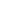 ATTESTA ALTRESÌdi essere informato ed accettare, ai sensi e per gli effetti dell’articolo 13 del decreto legislativo 30 giugno 2003, n. 196 e dell’art. 13 del Regolamento UE 2016/679 del 27 aprile 2016, che i dati personali raccolti saranno trattati, anche con strumenti informatici, esclusivamente per le finalità ed esigenze connesse all’espletamento della presente procedura, nonché dell’esistenza dei diritti di cui all’articolo 7 del medesimo decreto legislativo.Luogo e data  	IL LEGALE RAPPRESENTANTEAllegati alla presente:copia non autenticata del documento di identità del sottoscrittore in corso di validità;copia non autenticata dello statuto e dell'atto costitutivo.